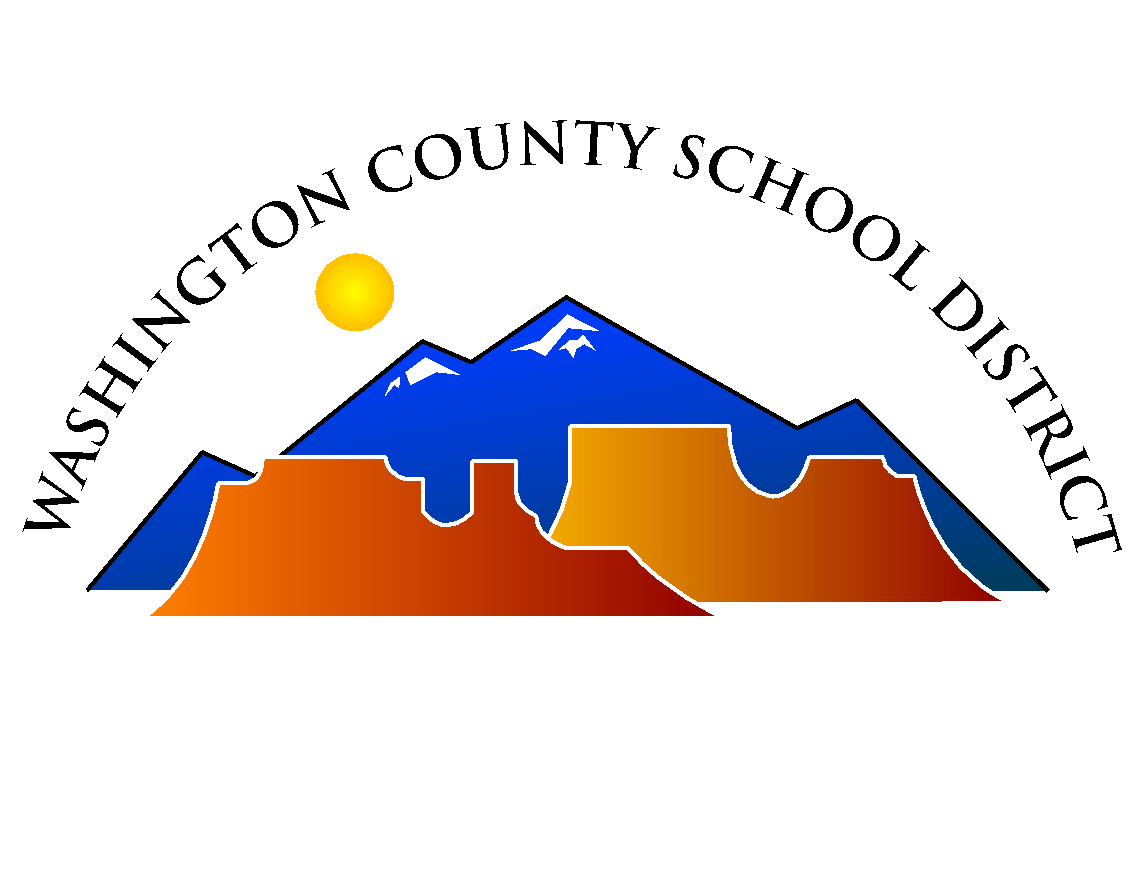 Fees must not exceed actual costs. All fees are maximum allowable.Max aggregate fees for students will not exceed $5,000 including fund raised money.A.   ELEMENTARY SCHOOLThere are no school fees charged to elementary school students.  They may however purchase items such as lunch, insurance, etc. as a convenience. After School Activities Program: $15 (students on reduced lunch plan), $25 (full pay), or no cost for students on free lunch plan.Choir Shirt $10INTERMEDIATE/MIDDLE SCHOOLStudent Activity Fee (Grades 6-8) - $12.50 		Student Activity Fee (Grade 9) - $25.00Class Change Fee - $10.00Mailing Fee (Grades 6-9) - $5.00 annually (for parents who wish to receive school communication in hard copy by mail rather than electronically)Open Enrollment Fee - $5.00CTE/Math/Science Program/Course Fees:STEM/Biology Lab Fee - $20.00College & Career Awareness Course Fee (Grade 7) - $5.00Foods Class (Grades 9) - $15.00Lego League & Coding Club - up to $25.00MathCounts - $30.00Science Lab Fee - $10.00Science Olympiad - $50.00Sewing Class (Grades 9) - $15.00Shop Class (Grades 8-9) - $10.00FACS Exploration (Grade 8) - $20.00Fine Arts Program/Course Fees (includes arts, choir, band, orchestra, theater, film, etc.):Fine Arts Fee - $20.00JROTC Program/Course Fees:JROTC Fee (Grade 9) - $20.00Music Program/Course Fees:Band/Orchestra Instrument Rental - $95.00Percussion Bell Kit Rental - $50.00Percussion Instrument Use Fee - $25.00Other Fees:Co-curricular Travel - $10.00 (per activity)School Dance Ticket - $5.00 (per dance)Student Apparel - $30.00(9th Grade students who participate in Co-Curricular or Extra-Curricular programs at the high school are responsible for the fees listed in those areas.)HIGH SCHOOL (Organized grades 10-12)Student Activity Fee - $25.00Class Change Fee - $10.00Mailing Fee (Grades 10-12) - $5.00 annually (for parents who wish to receive school communication in hard copy by mail rather than electronically)Open Enrollment Fee - $5.00CTE/Math/Science Program/Course Fees:AP/CE Biology Lab Fee - $35.00AP/CE Chemistry Lab Fee - $35.00Auto - $15.00Biotechnology Lab Fee - $35.00Advanced Graphic Arts - $45.00CAD - $15.00Computer A+ - $10.00Electronics - $20.00Engineering -$35.00Floriculture/Greenhouse - $10.00Foods (1/2 year) - $15.00Foods (full year) - $25.00Graphic Arts - $30.00Interior Design - $10.00Photography/Video - $10.00Robotics - $25.00Science Fee - up to $15.00Science Lab Consumables Fee - $20.00Sewing - $15.00Sports Medicine - $15.00Vet Assist - $10.00Welding Tech Entry - $20.00Welding Tech Advanced - $30.00Woodworking (1/2 year) - $35.00Woodworking (full year) - $85.00Foreign Language Assessment Fee (Grades 9-12) - Up To $25Fine Arts Program/Course Fees:AP/CE Studio Art - $60.00Ballroom Dance - $100.00Ceramics - $30.00Dance Class - $30.00Fine Arts Fee - $30.00Painting/Drawing - $30.00JROTC Program/Course Fees:JROTC Fee - $20.00JROTC Military Ball - $40.00Music Program/Course Fees:Band/Orchestra Instrument Rental - $95.00Percussion Bell Kit Rental - $50.00Percussion Instrument Use Fee - $25.00Other Fees:ACT Prep Course Fee - $50.00Drivers Education - $175.00Graduation Cap & Gown - $40.00Individual Life Skills - $40.00PSAT Test - Up To $20School Dance Ticket - $25.00 (per dance)Math Calculator Rental - $20.00ALTERNATIVE EDUCATION - MILLCREEKRegistration Fee - $65.00Graduation Fee - $65.00CO-CURRICULAR FEES (CLASSES)AFJROTC CIA - $800.00AFJROTC Summer Camp - $250.00** AFJROTC Uniform Cleaning Fee - $40.00AFJROTC PT Gear - $350.00All-State / State Honor Choir - $85.00Band/Orchestra/Choir Camps & Trips - $350.00**Band/Orchestra/Choir - Cleaning & Repair & Replacement - $25.00*Band/Orchestra/Choir – Formal Wear - $200.00*Band/Orchestra/Choir Participation - $85.00Band/Orchestra/Choir – Rental Fee - $25.00*Co-curricular Apparel - up to $50.00Dance Company Camps & Trips - $350.00**Dance Company Apparel - $200.00Debate Competitions - $150.00**Drama Camps & Trips - $350.00**Musical Participation - $40.00Executive Council Camps & Trips - $350.00**Executive Council Apparel - $250.00Play Participation - $20.00Science Olympiad - $50.00Yearbook Training & Trips - $200.00**(* Rental and Cleaning Fees are for school owned formal wear.  Programs cannot require purchase of formal wear and rental & cleaning fees.)(** Students will also be required to pay meal and room fees listed under Section H – Other Fees.)CURRICULAR CLUBSParticipation Fee – up to $25.00Club Apparel – up to $60.00EXTRA-CURRICULAR FEESParticipation:    Uniform Rental	Camps & Trips:	Spirit Pack:	Uniform:Basketball (Boys/Girls)    	$100.00		$50.00	$350.00**		$100.00Baseball		$100.00		$50.00	$350.00**		$100.00Cheer		$100.00			$350.00**		$100.00      	$700.00Cross Country		$100.00		$15.00	$350.00**		$100.00Drill			$100.00			$350.00**		$100.00		$700.00Football		$100.00		$50.00	$350.00**		$100.00Golf (Boys/Girls)       	$100.00			$350.00**		$100.00Soccer (Boys/Girls)       	$100.00		$50.00	$350.00**		$100.00Softball		$100.00		$50.00	$350.00**		$100.00Swimming		$100.00			$350.00**		$100.00Tennis (Boys/Girls)    	$100.00			$350.00**		$100.00Track		$100.00		$15.00	$350.00**		$100.00Volleyball (Boys/Girls)	$100.00		$50.00	$350.00**		$100.00Wrestling		$100.00			$350.00**		$100.00	(** Students will also be required to pay meal and room fees listed under Section H – Other Fees.)H.   OTHER FEESAcademic Credit Recovery/Class Retake Fee Per Class - Up to $50.00School Lunch:  	 Elementary - $2.25	Secondary - $2.60School Breakfast:	 Elementary - $1.75    Secondary - $1.75Hotel Rooms - $35.00 (per night) Trip Meals - $15.00 (per meal)Ibigawa Japan Exchange Program - Up to $1,100Spirit Bus Fee - $10.00Grad Night & Senior Activities - up to $100.00Utah Non-Resident College Readiness Test - $66.00Utah Non-Resident Testing Participation Fee - $14.00I.  NON-FEE WAIVERABLE FEESAP Test Fee - Up To $100.00Foreign Student Application Fee - $100.00Foreign Student Tuition Fee - $8,855.00Late Library Book Fee Per Day - $.05 (Not to exceed $3.00 per book)Lost Computer Fees - $250.00Lost School Locks, ID Cards, Planners - $5.00Lost Textbook Fee - $125.00Online Payment Convenience Fee - $1.50Returned Check Charge - $20.00Food Handlers Permit - $25.00Damaged, misplaced, and unreturned uniforms, supplies, or equipment are not covered under a fee waiver.SOLICITATION OF FUNDS PROHIBITED.   All soliciting of funds from school children for purposes other than school activities and school projects is prohibited.  Exceptions to this rule may be made by written permission from the Superintendent. Any student may be eligible for fee waiver. Students have the right to appeal if denied. FEE WAIVER ELIGIBILITY: https://www.schools.utah.gov/schoolfees?mid=4340&tid=3